Publicado en Madrid el 23/07/2021 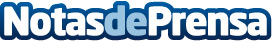 Plume supera los 1.000 millones de dispositivos conectados a su red Los consumidores aceleraron la inversión en dispositivos domésticos inteligentes durante la pandemia, según desvela PlumeDatos de contacto:AXC638 983 964 Nota de prensa publicada en: https://www.notasdeprensa.es/plume-supera-los-1-000-millones-de Categorias: Telecomunicaciones E-Commerce Software http://www.notasdeprensa.es